Welcome to California State University, Long BeachSelf-Guided Walking TourTake a Self-guided TourLocated three miles from the ocean, CSULB is an idyllic university destination where talented and diverse students come to experience a campus environment that is student-centered, service-oriented and globally engaged. This brochure is designed to help you get acquainted with our campus. University Outreach & School Relations (UOSR) hopes that by the end of the tour, you will choose to attend CSULB. Go Beach!Stop 1 Brotman Hall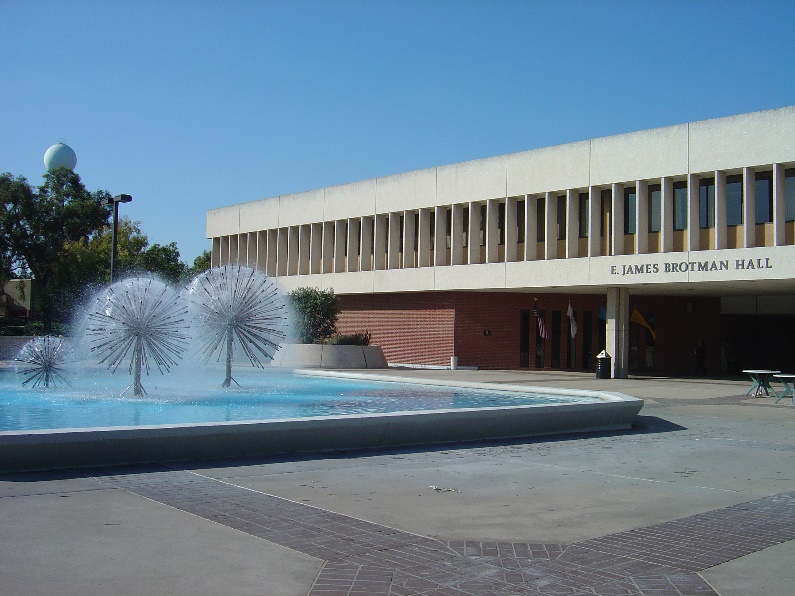 Brotman Hall is the administrative center of the university. Students can find information on admissions and financial aid as well as career and counseling assistance. Visit UOSR for prospective student information.Stop 2 University Student Union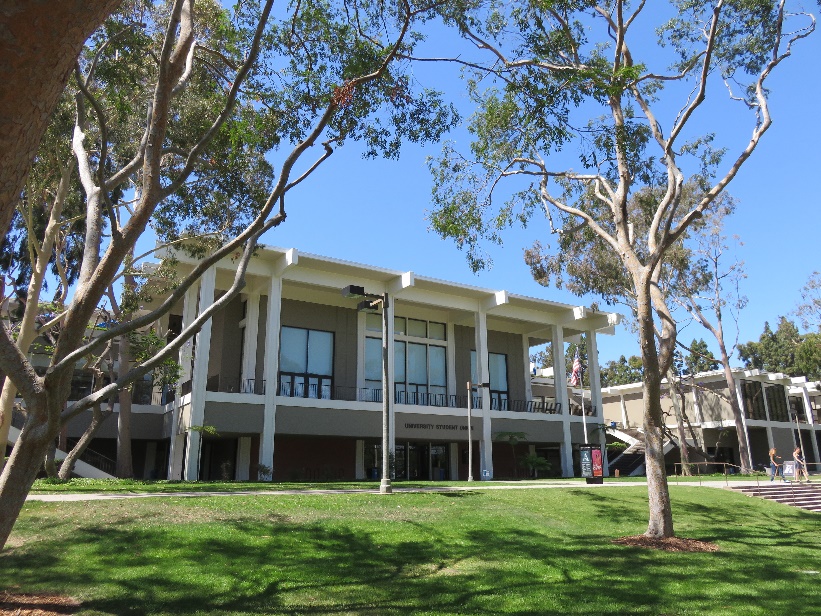 The USU offers dining options, event and recreational facilities such as bowling, swimming and video games as well as free movies and live music. The building also has study areas and meeting spaces for clubs and organizations.Stop 3 University Bookstore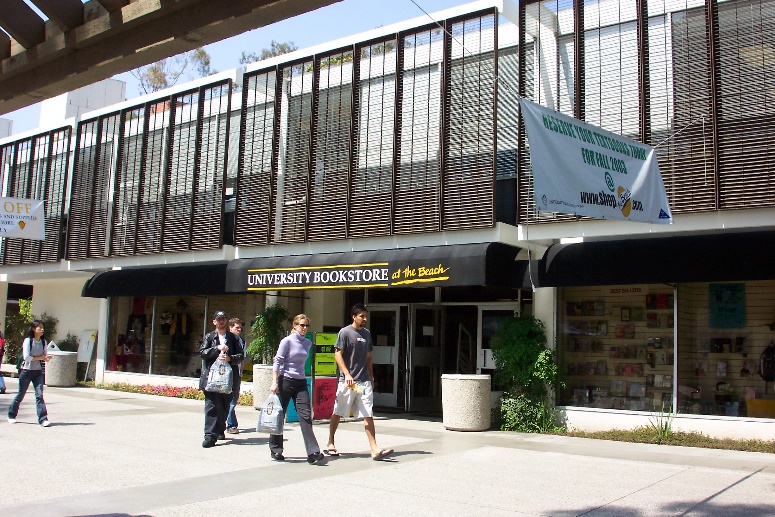 The bookstore is a one-stop shop for students who want to purchase clothing, gifts and textbooks. Inside is a computer store known as Beach Tech. There is also a copy center and a LBS Financial branch. Stop 4 University Library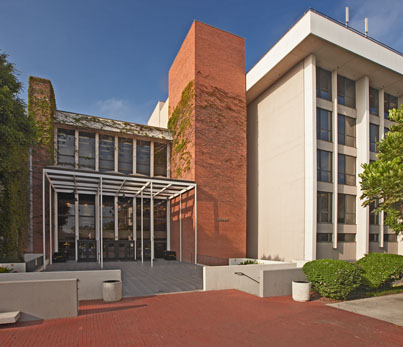 Students have access to more than one million periodicals and books, an online catalog, and digital research databases and resources. The facility houses the Library Tech Hub, Spidell Technology Center and a Starbucks. The Graduate Resource Center and University Honors Program are located here.Stop 5 Student Success Center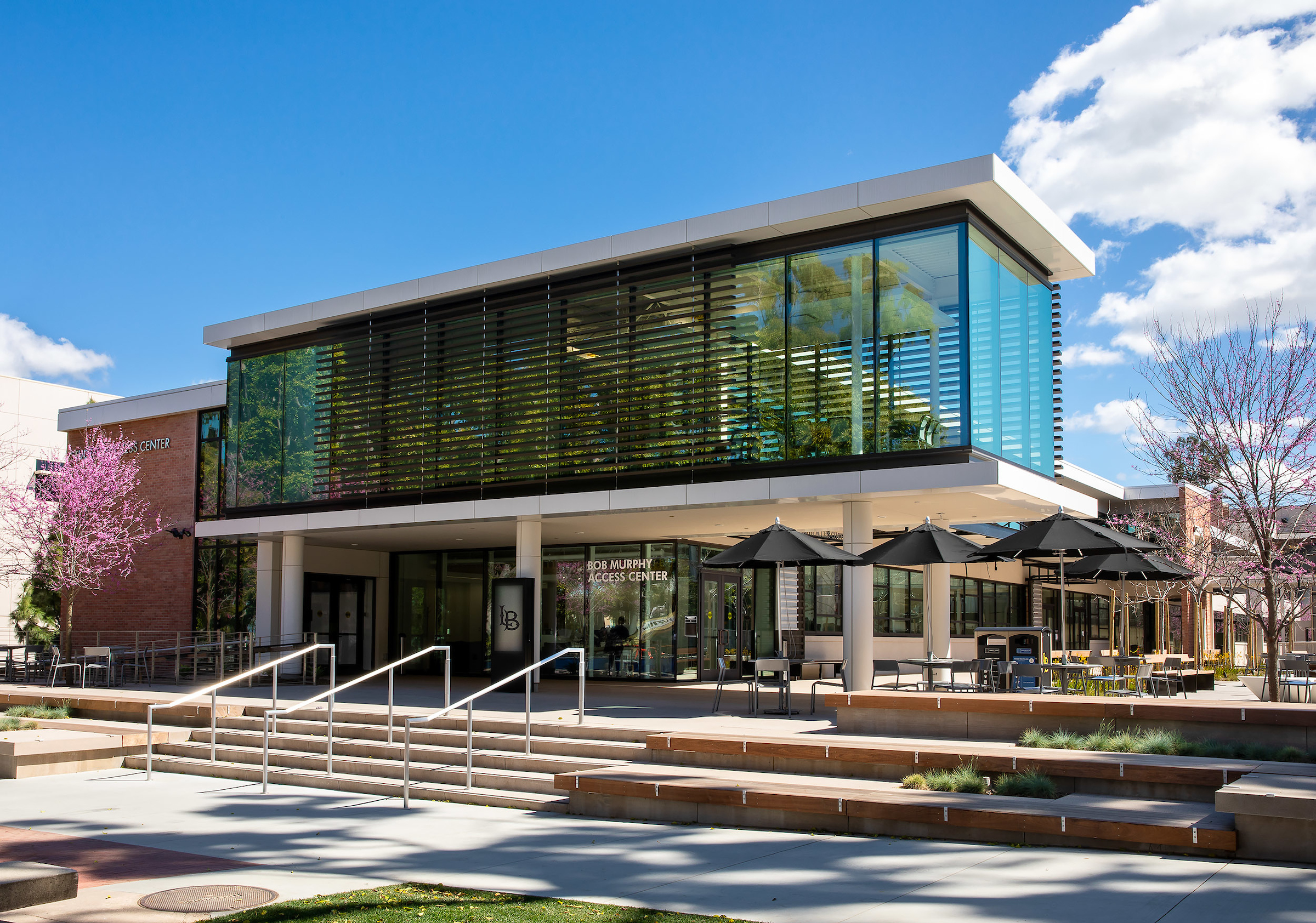 The SSC houses services such as: Bob Murphy Access Center, Education Opportunity Program, Learning Assistance Center, University Center for Undergraduate Advising and Women’s Gender & Equity Center. CSULB is a partner college with TheDream.US and has a Dream Success Center available for students who may need assistance.Stop 6 Science Complex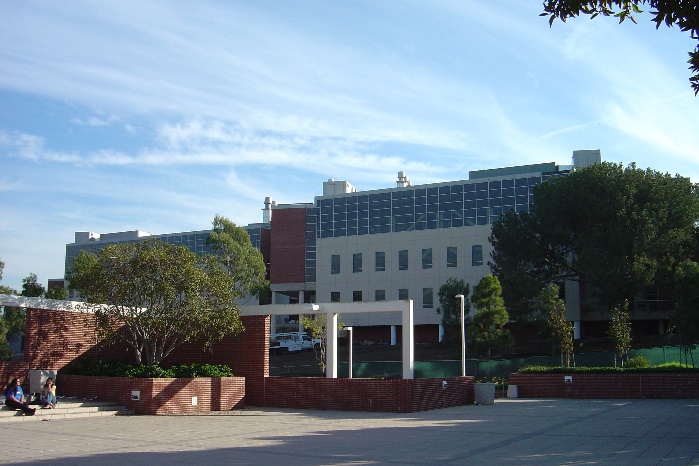 The Molecular & Life Sciences Center won awards for its architecture and houses the biochemistry, biological sciences and chemistry departments. The Hall of Science has greenhouses, a Shark Lab and 22 research facilities.Stop 7 Student Recreation and Wellness Center 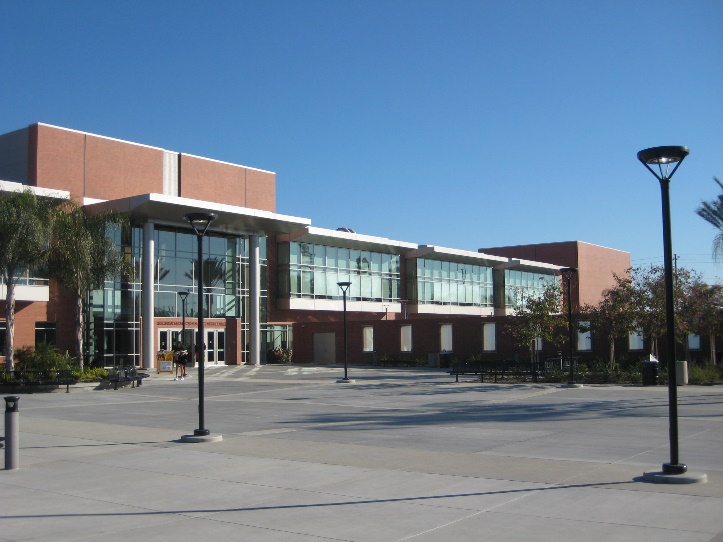 This facility offers fitness programs, rock climbing walls, basketball and volleyball courts and a swimming pool. The center serves as a place for exercise and recreation.Stop 8 The Horn Center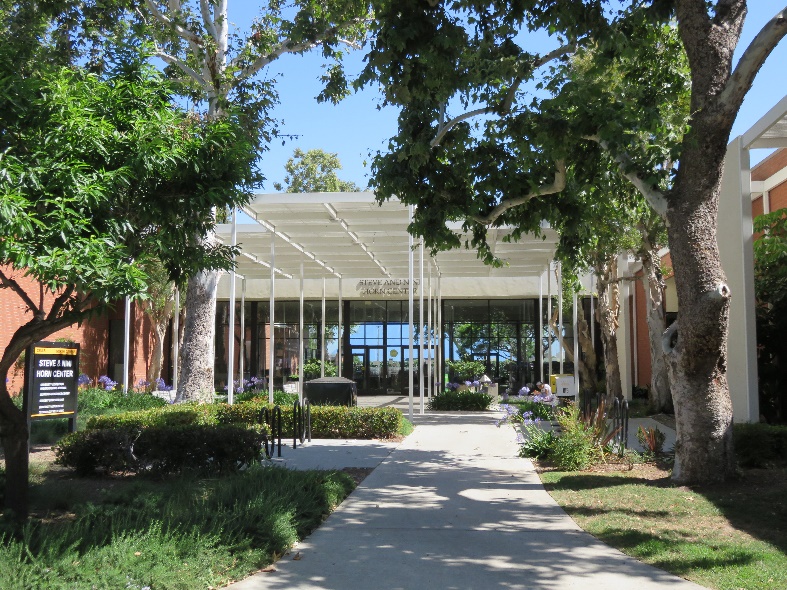 The Horn Center operates the largest open-access computer lab in the CSU system. The facility also houses the Technology Help Desk and accredited art museum.Stop 9 Kleefeld Contemporary Art Museum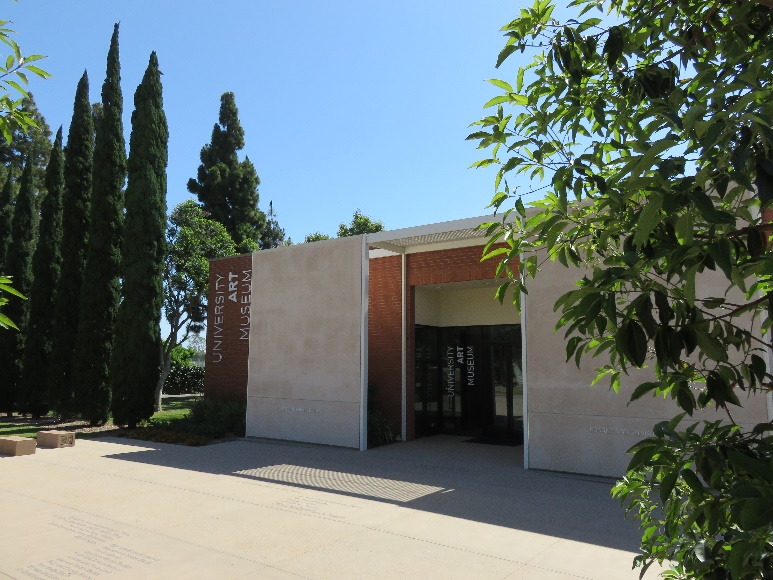 This first accredited art museum in the CSU system is renowned for its groundbreaking exhibitions, award-winning publications and extensive collections of contemporary art. Stop 10 Carpenter Performing Arts Center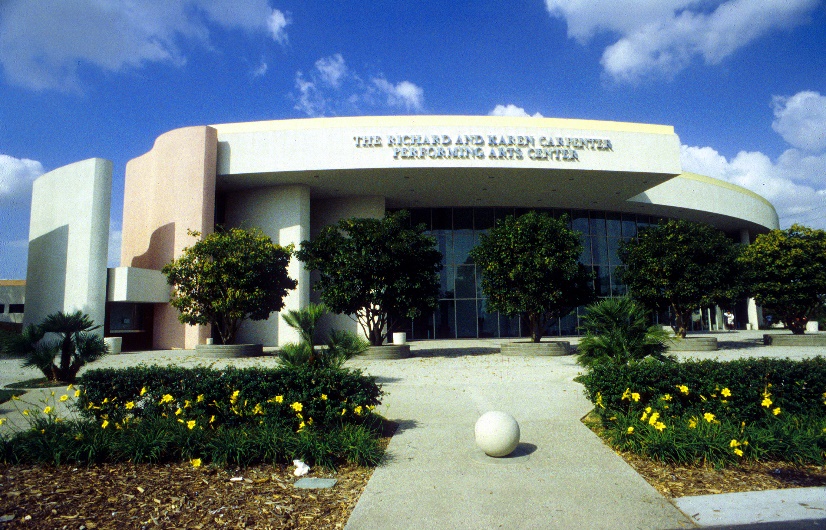 This visually stunning performance venue offers a variety of performances in dance, film, music, theatre and more. The CPAC is part of the College of the Arts and provides students with opportunities to engage with professionals that perform here.Stop 11 The Walter Pyramid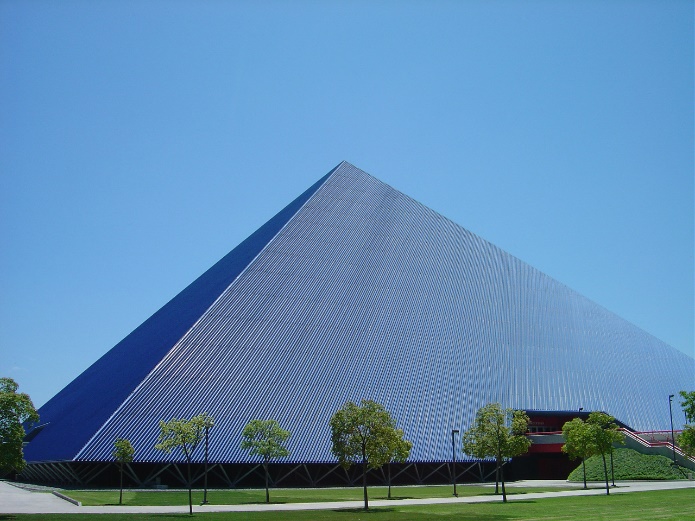 The Walter Pyramid is CSULB’s 18-story event center and home to our Division I men’s and women’s basketball and volleyball teams. Students show their Beach Pride here.Stop 12 Earl Burns Miller Japanese Gardens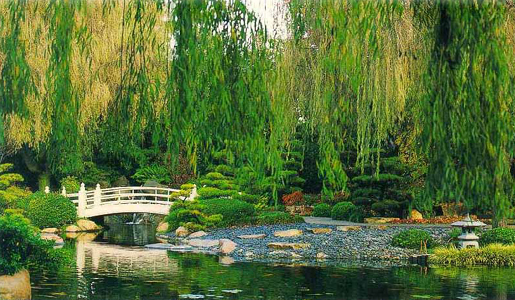 The garden is inspired by the beauty of Japanese landscapes. The garden, koi pond and traditional teahouse are open to students and the public.Stop 13 University Housing and Residential Life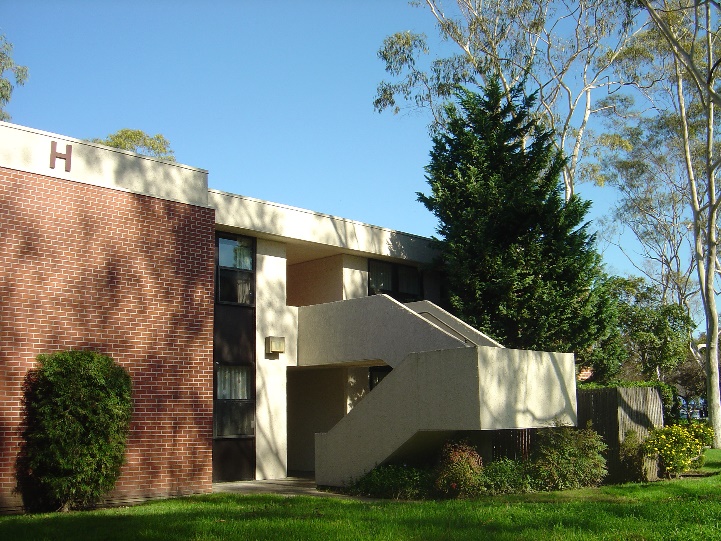 Living on campus is convenient and fun. Housing options include traditional and suite style halls as well as thematic communities and specialized houses. Dining facilities, a coffeehouse, a convenience store, free cable and high-speed internet are available.FINISHCSULB Colleges at a GlanceCSULB’s eight colleges house a wide range of majors and programs. We encourage you to visit or contact your college of choice to receive major-specific information.College of the Arts (COTA)www.csulb.edu/cotaGeneral Contact: (562) 985-7819Advising Office: (562) 485-4381College of Business (COB)www.csulb.edu/cobGeneral Contact: (562) 985-5306 Advising Office: (562) 985-4514College of Education (CED)www.csulb.edu/cedGeneral Contact: (562) 985-1609Advising Office: (562) 985-1105College of Engineering (COE)www.csulb.edu/coeGeneral Contact: (562) 985-5121Advising Office: (562) 985-1800College of Health & Human Services (CHHS)www.csulb.edu/chhsGeneral Contact: (562) 985-4194Advising Office: (562) 985-5358College of Liberal Arts (CLA)www.csulb.edu/claGeneral Contact: (562) 985-5381Advising Office: (562) 985-7804College of Natural Sciences & Mathematics (CNSM)www.csulb.edu/cnsmGeneral Contact:  (562) 985-4707Advising Office:  (562) 985-1587College of Professional & International Education (CPIE)www.csulb.edu/cpieGeneral Contact: (800) 963-2250Advising Office: (562) 985-4288Campus ContactsCampus Information		(562) 985-4111Bob Murphy Access Center	(562) 985-5401Beach Central			(562) 985-547- Enrollment Services - Financial Aid - RegistrationCenter for International Education/ Admissions	 (562) 985-5555Center for Student-Athlete Advising Services	 (562) 985-4777Earl Burns Japanese Garden 			(562) 985-8885Educational Opportunity Program 		(562) 985-5637Scholarship Center 		(562) 985-2549Student Life & Development 		(562) 985-4181Student Recreation & Wellness Center 	(562) 985-0775University Bookstore 		(562) 985-5093University Center for Undergraduate Advising 	(562) 985-4837University Housing & Residential Life 	(562) 985-4187University Library 		(562) 985-8472University Outreach & School Relations 	(562) 985-5358 University Student Union 	(562) 985-4834Veterans Affairs Services 	(562) 985-5115University Outreach & School Relations (UOSR)The UOSR office is the primary guest relations office at CSULB, where prospective students and counselors can find information and resources on admissions, campus tours, and transfer and adult re-entry workshops.Visit our UOSR Publications Library for additional information at www.csulb.edu/outreach.Thank you for visiting our campus!Contact UsUniversity Outreach & School RelationsDivision of Student AffairsBrotman Hall, Room 2891250 Bellflower BoulevardLong Beach, California 90840Phone number: (562) 985-5358www.csulb.edu/outreachoutreach@csulb.edu